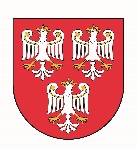 Starostwo Powiatowe w OlkuszuStarostwo Powiatowe w OlkuszuStarostwo Powiatowe w OlkuszuWydział Polityki Społecznej i PromocjiWydział Polityki Społecznej i PromocjiWydział Polityki Społecznej i PromocjiSPRAWOZDANIESPRAWOZDANIESPRAWOZDANIESPRAWOZDANIEz wydarzenia objętego Patronatem Starosty Olkuskiegoz wydarzenia objętego Patronatem Starosty Olkuskiegoz wydarzenia objętego Patronatem Starosty Olkuskiegoz wydarzenia objętego Patronatem Starosty OlkuskiegoData:Data:ORGANIZATORORGANIZATORORGANIZATORORGANIZATORNazwaNazwaAdres:Adres:Telefon:Telefon:Mail:Mail:INFORMACJE O WYDARZENIUINFORMACJE O WYDARZENIUINFORMACJE O WYDARZENIUINFORMACJE O WYDARZENIUNazwa wydarzenia:Nazwa wydarzenia:Miejsce wydarzenia:Miejsce wydarzenia:Termin wydarzenia:Termin wydarzenia:Krótki opis przebiegu wydarzenia (z uwzględnieniem informacji na temat zasięgu imprezy, gości honorowych, zwycięzców konkursów - w przypadku ufundowania nagród przez Powiat Olkuski, zamieszczenia symboli Powiatu Olkuskiego w materiałach promocyjnych itp.)Krótki opis przebiegu wydarzenia (z uwzględnieniem informacji na temat zasięgu imprezy, gości honorowych, zwycięzców konkursów - w przypadku ufundowania nagród przez Powiat Olkuski, zamieszczenia symboli Powiatu Olkuskiego w materiałach promocyjnych itp.)Krótki opis przebiegu wydarzenia (z uwzględnieniem informacji na temat zasięgu imprezy, gości honorowych, zwycięzców konkursów - w przypadku ufundowania nagród przez Powiat Olkuski, zamieszczenia symboli Powiatu Olkuskiego w materiałach promocyjnych itp.)Krótki opis przebiegu wydarzenia (z uwzględnieniem informacji na temat zasięgu imprezy, gości honorowych, zwycięzców konkursów - w przypadku ufundowania nagród przez Powiat Olkuski, zamieszczenia symboli Powiatu Olkuskiego w materiałach promocyjnych itp.)ZAŁĄCZNIKIZAŁĄCZNIKIZAŁĄCZNIKIZAŁĄCZNIKIDokumentacja fotograficzna z wydarzenia.Dokumentacja fotograficzna z wydarzenia.Dokumentacja fotograficzna z wydarzenia.Dokumentacja fotograficzna z wydarzenia.OBOWIĄZEK INFORMACYJNYOBOWIĄZEK INFORMACYJNYOBOWIĄZEK INFORMACYJNYOBOWIĄZEK INFORMACYJNYSkładając wniosek jednocześnie oświadczam, że zapoznałam/łem się z obowiązkiem informacyjnym dostępnym na stronie internetowej www.sp.olkusz.pl. Obowiązek informacyjny dostępny jest również we właściwym Wydziale Starostwa Powiatowego w Olkuszu.Składając wniosek jednocześnie oświadczam, że zapoznałam/łem się z obowiązkiem informacyjnym dostępnym na stronie internetowej www.sp.olkusz.pl. Obowiązek informacyjny dostępny jest również we właściwym Wydziale Starostwa Powiatowego w Olkuszu.Składając wniosek jednocześnie oświadczam, że zapoznałam/łem się z obowiązkiem informacyjnym dostępnym na stronie internetowej www.sp.olkusz.pl. Obowiązek informacyjny dostępny jest również we właściwym Wydziale Starostwa Powiatowego w Olkuszu.Składając wniosek jednocześnie oświadczam, że zapoznałam/łem się z obowiązkiem informacyjnym dostępnym na stronie internetowej www.sp.olkusz.pl. Obowiązek informacyjny dostępny jest również we właściwym Wydziale Starostwa Powiatowego w Olkuszu.Podpis i pieczęć organizatora:Podpis i pieczęć organizatora:Podpis i pieczęć organizatora: